Table S1. Repeatability results for (a) [68Ga]GaFAPI-46 and (b) [natGa]GaFAPI-46.(a)(b)1 Table S2. Repeatability results of radioTLC method for [68Ga]GaFAPI-46.Table S3. Repeatability results of radioTLC method for ethanol content in [68Ga]GaFAPI-46.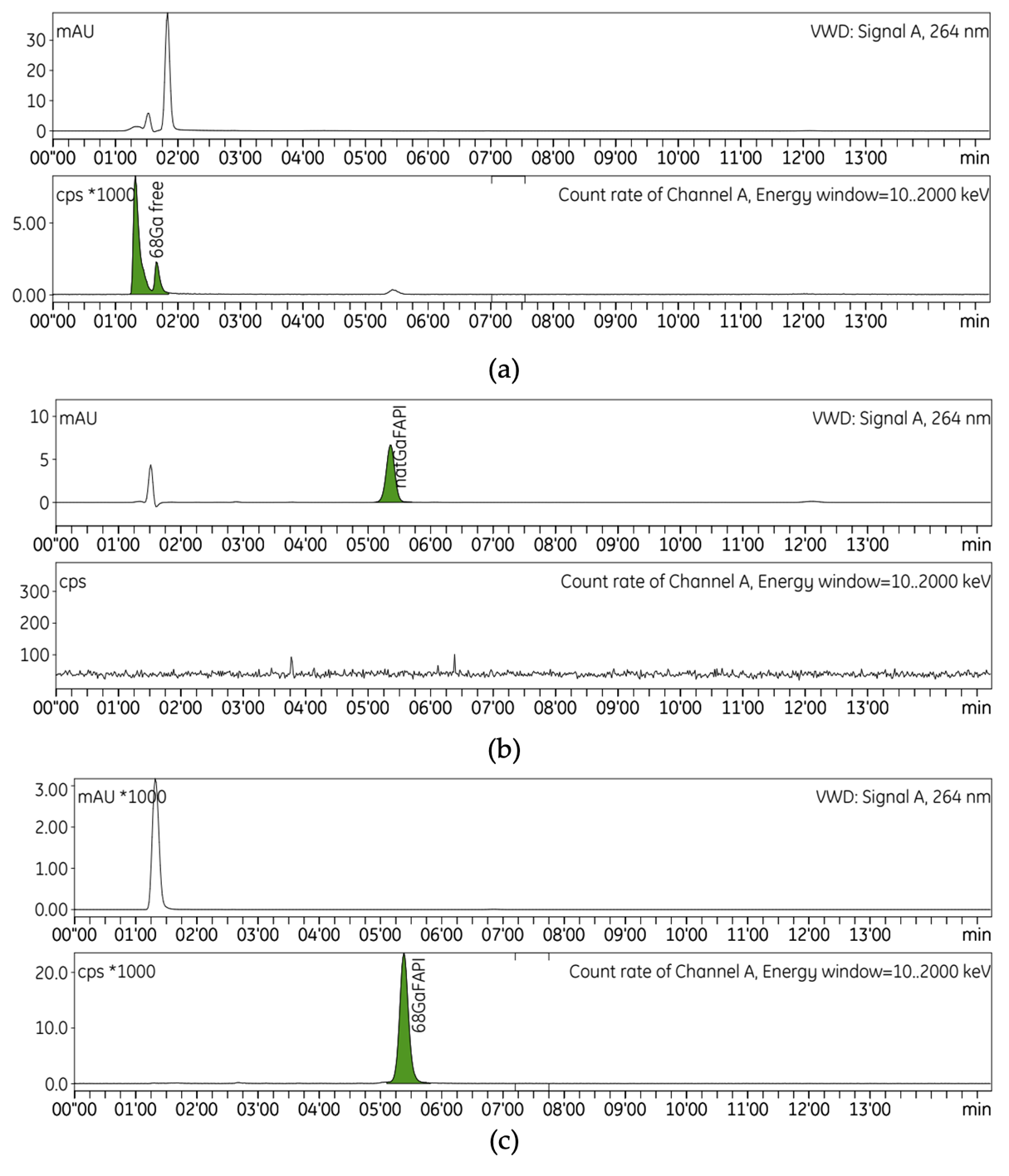 Figure S1. Representative HPLC chromatograms of each solution: (a) [68Ga]GaCl3, (b) [natGa]GaFAPI-46, and (c) [68Ga]GaFAPI-46.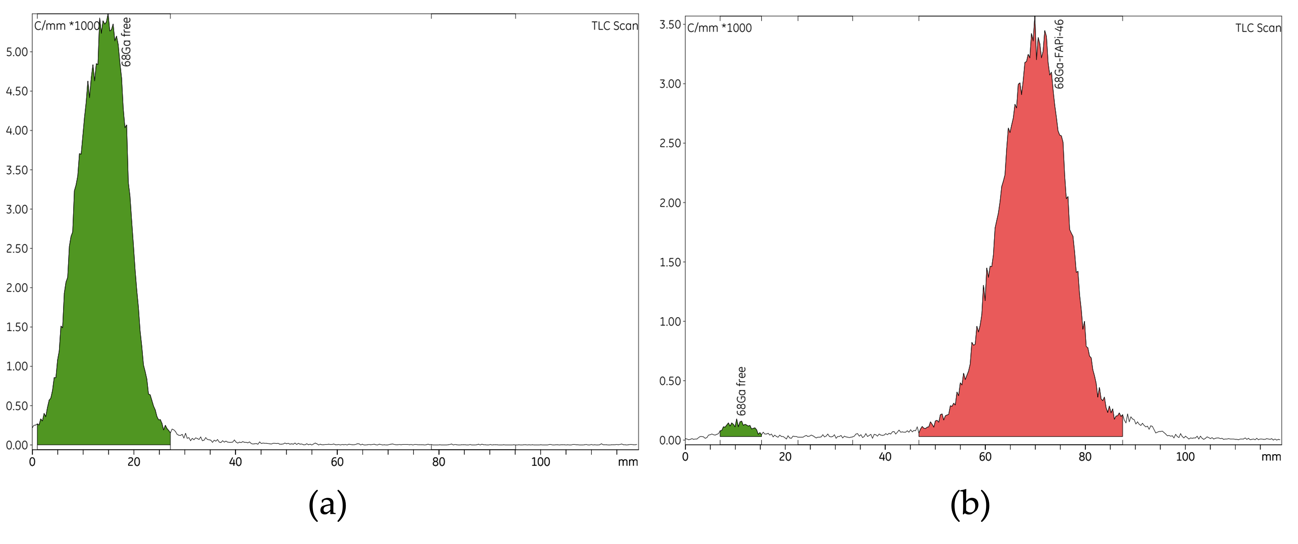 Figure S2. Representative radioTLC chromatograms of each solution: (a) [68Ga]GaCl3 and (b) [68Ga]GaFAPI-46.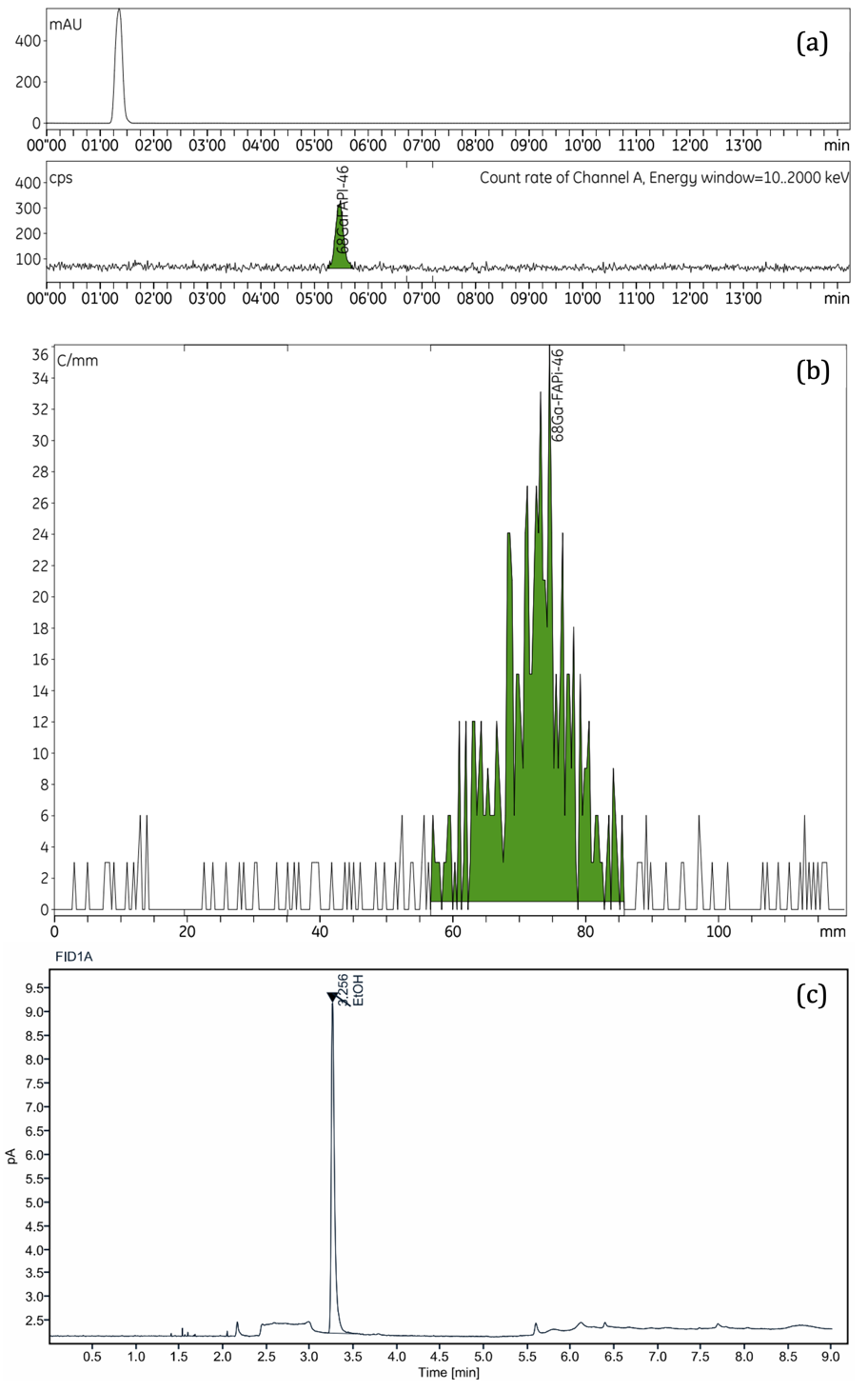 Figure S3. LOQ Representative chromatograms of HPLC, TLC and GC methods. 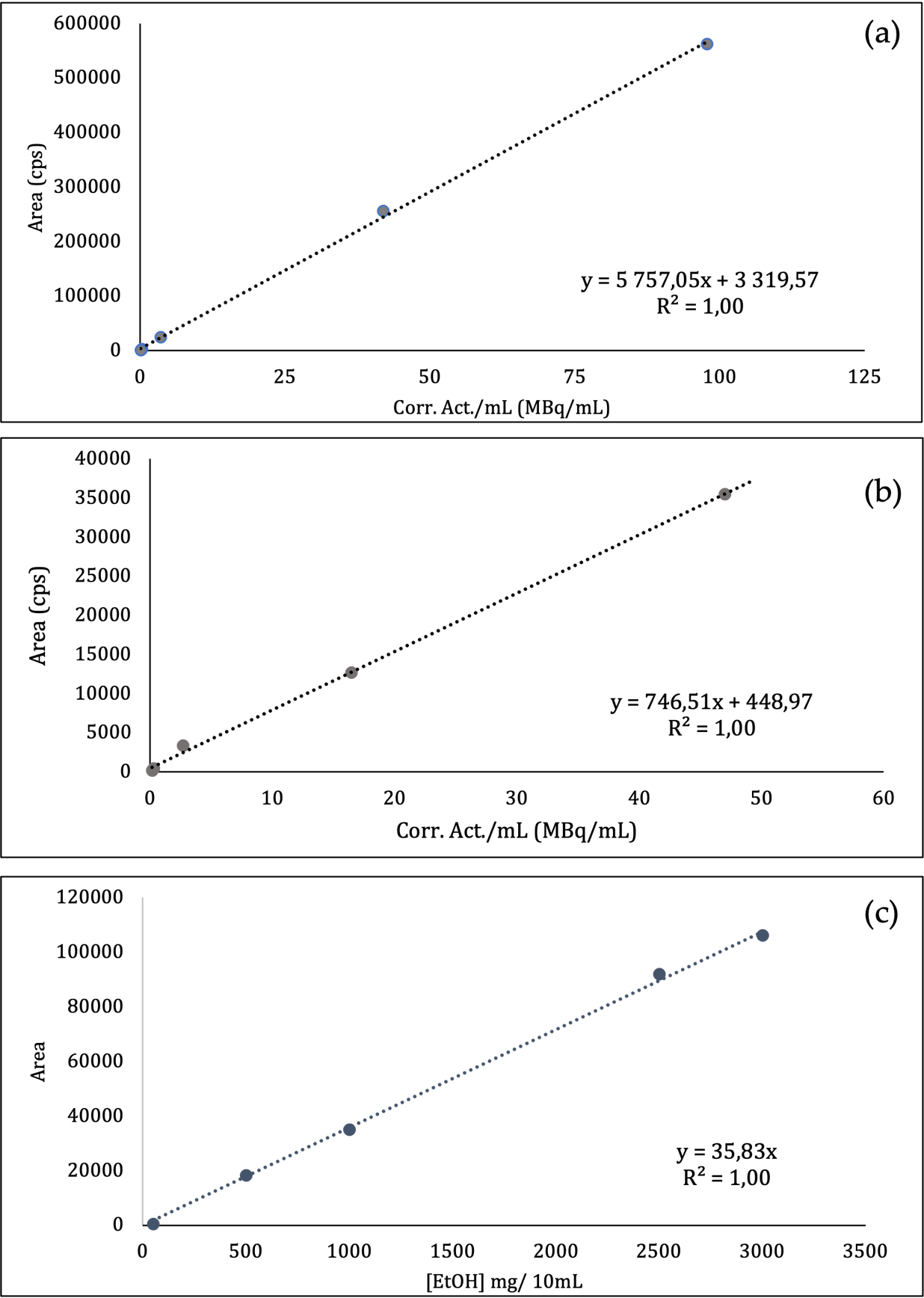 Figure S4. Linearity plot of (a) HPLC, (B) TLC and (C) GC methods.InjectionAcitvity (MBq/mL)Inj. TimeΔt (min)Corrected ActivityPeak AreaRF 1[68Ga]GaFAPI-4646,8820:48960,352489014,3252595,5[68Ga]GaFAPI-4646,8821:051130,296378107,2263581,1[68Ga]GaFAPI-4646,8821:211290,251769723,4276969,8[68Ga]GaFAPI-4646,8821:371450,213955882,1261310,9[68Ga]GaFAPI-4646,8821:541620,179543717,5243106,8[68Ga]GaFAPI-4646,8822:111790,151241455,1274143,3%RSD%RSD%RSD%RSD%RSD%RSD4,89InjectionArea[natGa]GaFAPI-4697,59[natGa]GaFAPI-46104,38[natGa]GaFAPI-46101,67[natGa]GaFAPI-46103,79[natGa]GaFAPI-46106,10[natGa]GaFAPI-46107,52%RSD3,40InjectionArea of [68Ga]GaFAPI-46 (%)[68Ga]GaFAPI-4699.94[68Ga]GaFAPI-4699.91[68Ga]GaFAPI-4699.78[68Ga]GaFAPI-4699.88[68Ga]GaFAPI-4699.94[68Ga]GaFAPI-4699.63%RSD0.12InjectionArea of [68Ga]GaFAPI-46 (%)[68Ga]GaFAPI-462491.00[68Ga]GaFAPI-462341.50[68Ga]GaFAPI-462529.10[68Ga]GaFAPI-462589.40[68Ga]GaFAPI-462594.40[68Ga]GaFAPI-462589.30%RSD3.88